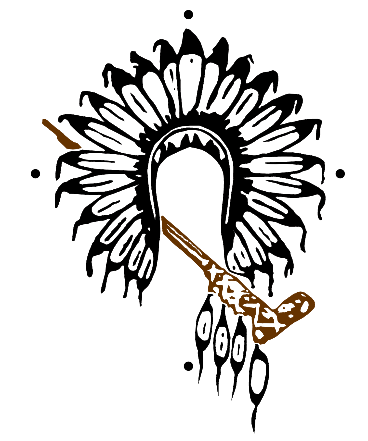                                                                   Eagle Lake, First Nation – April 16, 17, & 18, 2019Will accommodations will be required?  ___ Yes         No ___GCT#3 will reimburse Community for 2 Men identified by Chief & Council after the event.Others will be at own expense.Return the completed registration form to the address/fax number below by: APRIL 11, 2019*PLEASE NOTE: Late registrations may not be guaranteed a room*Send completed forms to:Darryl Redsky – elkclan@hotmail.caCairo Copenace – haa@treaty3.caP: 807-548-4214 F: 807-548-5041Registration FormRegistration FormRegistration FormName: Community:E-mail/Phone Number:Emergency Contact:Primary Contact:Secondary Contact:Special Dietary/Allergies: